ReflexãoNesta unidade de competências foram realizados vários trabalhos dos quais três com a formadora Adélia Silva e dois com a formadora Patrícia Ferreira.Com a formadora Adélia Silva lemos e debatemos o conto de  Manuel da Fonseca O Largo,. Fizemos numa das sessões um quadro que consistia ver o passado e o presente no texto referido acima. Também elaborámos um texto em Word que consistia em falar no antes e depois de um determinado sitio/ Monumento, eu escolhi o metropolitano de Lisboa, um dos transportes mais utilizados da cidade de Lisboa, um trabalho que adorei fazer porque não tinha conhecimento dos antecedentes do metro de Lisboa e para finalizar elaborámos um trabalho sobre o nosso bairro ou onde gostaríamos de viver. No meu caso escolhi onde gostaria de viver e coloquei a Alemanha- Colónia como destino. No trabalho que realizei em PowerPoint referi os pontos fracos e os pontos fortes de Colónia, mostrei os pontos mais interessantes da cidade e zonas de lazer dei o exemplo do parque de diversões Fhantasialand. Também vimos um documentário sobre o bairro dos Olivais Sul em que o escritor José Luís Peixoto mostrou as partes mais interessantes do bairro dos Olivais, zona do sul. Para finalizar a formadora deu-nos a conhecer o espaço urbano e o espaço rural, vimos vídeos no youtube sobre o tema e debatemos em sala de aula os pós e os contras do rural e do urbano e onde preferíamos viver. Um trabalho excelente em que aprendi muito sobre este tema.Em relação à formadora Patrícia Ferreira começámos por elaborar um trabalho sobre a infância de cada um. Um trabalho que adorei fazer porque refleti sobre os meus momentos de criança. A formadora continuou nas sessões e mostrou-nos no youtube um vídeo sobre Fernando Pessoa e seus Heterónimos. Deu-nos a conhecer Fernando Pessoa e seus heterónimos e a sua poesia. Achei fantástico porque ele tem uma maneira de escrever extremamente interessante. A formadora por fim pediu-nos para fazer um comentário sobre dois dos poemas criados por dois dos heterónimos que Fernando Pessoa criou. Gostei de fazer os referidos trabalhos e acho que enriqueci os meus conhecimentos nesta unidade e pessoalmente na minha cultura geral. Consegui fazer os trabalhos referidos acima com base de pesquisa na internet e não senti nenhuma dificuldade em fazê-los. Também tivemos o apoio das formadoras com textos.Penso que cumpri todos os objetivos pedidos pela formadora Adélia Silva e Patrícia Ferreira. Muito obrigado pela experiência.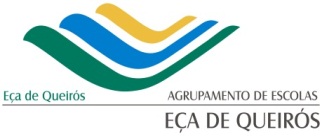 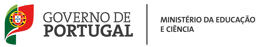 Escola: Escola Secundária Eça de QueirósCurso: SD-R2 /SD-S1ÁREA: Cultura Língua e ComunicaçãoUFCD: 6 – Culturas de Urbanismo e Mobilidade Ano Letivo: 2012/2013 Data da entrega: ____________________Formadora: Maria Adélia Silva/ Patrícia Ferreira Mediador: José Manuel RodriguesFormando: Bruno Rafael Silva Ponces  Número: 3 Escola: Escola Secundária Eça de QueirósCurso: SD-R2 /SD-S1ÁREA: Cultura Língua e ComunicaçãoUFCD: 6 – Culturas de Urbanismo e Mobilidade Ano Letivo: 2012/2013 Data da entrega: ____________________Formadora: Maria Adélia Silva/ Patrícia Ferreira Mediador: José Manuel RodriguesFormando: Bruno Rafael Silva Ponces  Número: 3 